                           Classement par EquipeECOLES FILLESECOLES GARCONSBENJAMINESBENJAMINS     MINIMES FILLES      MINIMES GARCONS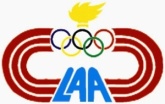 www.laa.dzDirection de , des Sports et des Loisirs de  d’AlgerLIGUE ALGEROISE D’ATHLETISME1e Challenge Cross Jeunes  – Samedi 29.11.2014 – Bouchaoui – Alger 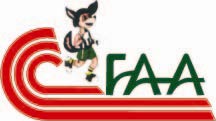 www.laa.dzCLASSCLUBSPTS1CAAC342ASSN353JSMBA774MOF975ESH1366CRC170N°CLUBSPTS1ASSN262JSMBA503ESDK524MOF705CRC856NRBS1137JSDA1688NRD2139ESH223CLASSCLUBSPTS1JSMBA301NRD303MOF724OAB935ASSN102CLASSCLUBSPTS1JSMBA392MOF573ESDK1004OCA1135NRBS1156DRBS1407JSDA1428OAB1879NRD19710CRC21211ESR224CLASSCLUBSPTS1JSMBA452COH763CAAC1074ASSN119CLASSCLUBSPTS1CRC212MOF423NRD674JSMBA805ASSN936CAB114